Report Property Flooding and Highway Drainage issues on Dorset Council website – Info below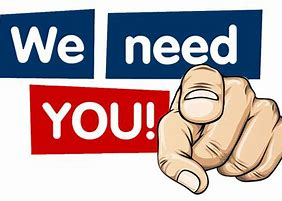 Please inform Dorset Council of flooding to your property or area, you can also request street sweeping and the clearing of road drainage gullies when considered necessary to reduce the risk of flooding.  Report Area or Property Flooding This should be reported on the ‘FORT’ database, it is possible to report flooding by property or by area, this information may support an investigation. Report area flooding and property flooding on; https://swim.geowessex.com/dorsetSandbagsDorset Council do not have a statutory requirement to provide sandbags, residents with properties at risk from flooding should take steps to source sandbags from their local builder’s merchant etc. In an emergency sandbags may be available from stores located around the county. The Dorset Council sandbag policy and store locations can be found on the Dorset Council website, or by using the link below;https://www.dorsetcouncil.gov.uk/emergencies-severe-weather/flooding/sandbags-and-local-flooding-advice.aspxRoad Gullies Dorset Highways pro-actively inspect and empty gullies on the strategic network only, roads that do not form part of the strategic network or gritting routes are dealt with re-actively. Blocked gullies can be reported on the Dorset Council website or by telephone.If an imminent storm could result in property flooding, please report by telephone on; 01305 221020To report a blocked highways gully (maintenance typically within 28 days);  https://dorset-self.achieveservice.com/service/report-a-gully--drain-or-flooding-issueStreet CleansingTo request street cleansing; Road sweeping issues can be reported either by telephone on 01305 221040, or online to Dorset Waste Partnership;https://www.dorsetcouncil.gov.uk/bins-recycling-and-litter/street-cleaning/street-cleaning-and-litter-problems.aspx                     (The link to DWP is now on the Dorset Council website). 